Проектная работа на тему: «Das Schulsystem in Deutschland» для учащихся 8 класса Тема проекта: «Das Schulsystem in Deutschland»Тип проекта: практико-ориентированный с элементами творческой деятельности; проект с открытой координацией; внутренний, групповой, краткосрочный.Цель проекта: проверить эффективность и выявить особенности использования метода проектов в процессе обучения иностранному языку. Доказать, что:Метод проектов обеспечивает мотивацию к изучению иностранных языков;метод проектов обеспечивает повышение уровня владения языковым материалом и говорением;метод проектов способствует повышению уровня самостоятельности учащихся, уровня сплоченности коллектива и сотрудничества в совместной работе, а также их общему интеллектуальному развитию.Данная цель потребовала решения следующих задач:Обогатить, расширить языковые знания и речевые умения учащихся по теме «Aber jetzt ist schon längst wieder Schule!», систематизировать и закрепить пройденный материал по теме. Повысить уровень самостоятельной деятельности учащихся посредством самоорганизации в проведении творческой работы.Ознакомить учащихся с методами групповой работы.Развить сплоченность коллектива, мышление, воображение, смекалку в процессе совместной работы над проектом с применением творческой деятельности.Направленность проекта: познавательная.Продолжительность проведения: 3 часа.Возраст: 8кл. (14-15 лет).Оборудование и оформление: схемы с изображениями системы школьного образования Германии, фломастеры, клей, ножницы, ватман и другие необходимые материалы.Проект  «Das Schulsystem in Deutschland» состоит из трех этапов, то есть комплекса разработанных уроков (подготовительный, основной, заключительный), организуемых в определенной последовательности в соответствии с технологией использования метода проектов при обучении иностранному языку.  Каждый урок был разработан по следующему плану:Введение.Основные задачи и цель занятия.Необходимая информация.Пошаговое описание действий учителя и учащихся.Подведение итогов.Урок 1. Подготовительный этапЗанятие начинается с краткого введения учителя: учитель приветствует всех учащихся, которые также будут являться участниками проекта, знакомит учащихся с основными особенностями проектной деятельности, определяет тему проекта «Das Schulsystem in Deutschland».Учебник: И.Л. Бим: Deutsch, Schritte 4Задачи урока:Практические: сформировать лексические навыки  в чтении и говорении; ознакомить учащихся с новой лексикой по теме. Образовательные: ознакомить учащихся с системой образования и видами школ в Германии.Провести сравнительный анализ системы образования Германии и РоссииРазвивающие:развить память и мышление учащихся; развить речь и познавательный интерес учащихся.Воспитательные:Воспитывать уважение к культуре страны изучаемого языка.Оснащение: учебник, раздаточный дидактический материал; наглядные пособия; доска и мел; опоры на доске; схемы.Формы работы: индивидуальная;фронтальная.Языковой материал: das Schulsystem,  der Unterricht, die Grundschule, die Hauptschule, die Realschule, das Gymnasium, die Stufe, die Primarstufe, die Sekundarstufe I, die Sekundarstufe II, die Gesamtschule, das Probehalbjahr, bestimmen, das Abitur, der Austausch, schwer fallen, leicht fallen, erwarten, beobachten, umfassen.Этапы урока:1. Организационный момент (4 мин.)2. Фонетическая и речевая зарядка (4 мин.)3. Беседа по новой теме (основной этап) (16 мин.): - презентация новой темы, используя наглядные материалы; - ознакомление с лексикой;- работа с материалом учебника;- ответы на вопросы; 5. Заключительный этап- задание, основанное на подготовке к работе над проектом ( 17 мин.) 6. Подведение итогов урока. (2 мин.)Тема урока: «Das Schulsystem in Deutschland»8 класс. Ход урокаОрганизационный моментУчитель приветствует учащихся и настраивает группу на работу. Учитель: Guten Morgen! Ich freue mich euch zu sehen!Setzt euch! Wer hat heute Klassendienst? Der wievielte ist heute? Welcher Wochentag ist heute? Wer fehlt heute? Danke, nehmt Platz! Дежурный отвечает на вопросы учителя, пишет дату на доске.Учитель вызывает одного учащегося и задает ему некоторые  вопросы, в ходе чего между учителем и учеником завязывается диалог.Guten Tag! Wie heißt du? Woher kommst du? Wie alt bist du? Ist das Wetter heute schön? Regnet es heute? Also, das Wetter ist heute schön und sag mir bitte, wie geht es dir?Danke! Du darfst Platz nehmen!II. Фонетическая, или речевая зарядкаBeantwortet, bitte, die Frage!Учитель задает ученикам вопросы, дети отвечают, отрабатывая при этом произношение и интонацию.Worüber freust du dich in der Schule?Freust du dich über den Schulanfang (gute Noten, neue Schulfächer)?Worüber ärgerst du dich? Ärgerst du dich über langweilige Stunden (Hausaufgaben)? Macht dir das Lernen Spaß? III. Основной этапWir arbeiten zum Thema “Aber jetzt ist schon längst wieder Schule“, und heute sprechen wir über „Das Schulsystem in Deutschland“. Учитель показывает схему школьной системы Германии (Приложение 1).Und zuerst lernen wir die neue Lexik kennen. Учитель раздает детям список слов по новой теме (Приложение 2)Lest und sprecht mir nach. Учитель читает слова, дети повторяют слова, переводя их с помощью учителя. После того, как ученики ознакомились с лексикой, учитель рассказывает обобщенно о школьной системе в Германии. Дети задают интересующие их вопросы, затем начинается работа с учебником.Macht die Bücher auf und lest den Text S. 56-57, Üb. 2. Учитель просит прочитать текст 1-3 учащихся вслух, и по ходу вместе переводят его. Beantwortet meine Fragen zum Text:Was bestimmen die Bundesländer im Schulsystem Deutschlands?Welche Stufen hat das Schulsystem in Deutschland?Wohin gehen die deutschen Kinder zuerst?Was machen die deutschen Kinder in der Grundschule?Was steht hier auf dem Stundenplan?Was habt ihr von der Hauptschule erfahren?Wo können die Jugendlichen nach der Schule lernen?Womit beginnt die Realschule?Wozu braucht man das Probehalbjahr?Wohin kann man nach dem Abitur gehen?Welche Schulfächer spielen im Gymnasium eine wichtige Rolle?Заключительный этапНа данном этапе учитель предлагает детям разделиться на группы по 4 человека уже для дальнейшей работы над самим проектом. Для этого каждая группа выбирает тип школы: die Grundschule, die Realschule, die Hauptschule или das Gymnasium. Дети рассаживаются по группам, и учитель раздает каждой группе карточки с материалом о том типе школ, который выбрала группа (Приложение 3). Ученикам дается задание прочитать текст о выбранном типе, и выписать с членами своей группы самое основное, что пригодится в их дальнейшей работе над проектом.Подведение итогов урокаПодведение итогов работы и объективное оценивание результатов учащихся, желательно уже оценить их опыт работы в группе. А также указание недостатков в работе каждого учащегося и путей их преодоления. Nun, liebe Kinder, wir haben heute sehr viel gearbeitet. Die Hausaufgabe: Wiederholt die neue Lexik,S. 56, lest den Text noch einmal und übersetzt,Schreibt ein paar Sätze: Möchten sie in der deutschen Schule studieren? Warum?Also, die Stunde ist zu Ende. Auf Wiedersehen!Урок 2. Основной этап.Занятие начинается с приветствия учащихся, учитель формирует цели урока. На данном этапе происходит актуализация уже известного языкового материала по выбранной теме, а также ознакомление с новыми лексическими единицами, продолжение разработки совместного проекта, при этом стоит организовать работу в сформировавшихся группах по сбору необходимой информации, анализа и синтеза идей и определить формы и способы презентации результатов проектов.Тема урока: «Das Schulsystem in Deutschland»Учебник: И.Л. Бим: Deutsch, Schritte 4Цели: Образовательные:Обеспечить усвоение ранее изученного материала по теме: «Das Schulsystem in Deutschland».Расширить знания учащихся по данной теме.Развивающие:Развитие умения работать с различными источниками информации.Развивать умение понимать текст с различными стратегиями.Воспитательные:Способствовать воспитанию  интереса к стране изучаемого языка;Воспитывать коммуникативную культуру учащихся.Оснащение: учебник, раздаточный дидактический материал; наглядные пособия; доска и мел; опоры на доске; схемы.Формы работы: индивидуальная;фронтальная;групповая.Языковой материал: das Schulsystem,  der Unterricht, die Grundschule, die Hauptschule, die Realschule, das Gymnasium, die Stufe, die Primarstufe, die Sekundarstufe I, die Sekundarstufe II, die Gesamtschule, das Probehalbjahr, bestimmen, das Abitur, der Austausch, schwer fallen, leicht fallen, erwarten, beobachten, umfassen, das Lieblingsfach, das Hauptfach, die Berufswahl, wählen.Этапы урока:1. Организационный момент (4 мин.)2. Проверка домашнего задания (7 мин.)3. Беседа по теме (основной этап) (19 мин.): 	 - повтор старой лексики, ознакомление с новой лексикой;- работа с упражнениями в группах;- обобщение темы в виде дискуссии между группами. 4. Заключительный этап- задание, основанное на подготовке к работе над проектом ( 12 мин.) 5. Подведение итогов урока (2 мин.)Ход урокаОрганизационный моментGuten Morgen! Setzt euch! Wer hat heute Klassendienst? Der wievielte ist heute? Welcher Wochentag ist heute? Wer fehlt heute? Danke, nehmt Platz! Дежурный отвечает на вопросы учителя, пишет дату на доске.Учитель: Wie heißt unser Thema? Ученики: Unser Thema heißt „Schulsystem in Deutschland“. Учитель: Heute wiederholen wir alles, was wir über das Schulsystem in Deutschland wissen. Heute erfahren wir etwas Neues und Interessantes über dieses Thema.Учитель вызывает одного учащегося и задает ему некоторые вопросы, в ходе чего между учителем и учеником завязывается диалог.Guten Tag! Wie heißt du? Woher kommst du? Wie alt bist du? Ist das Wetter heute schön? Regnet es heute? Also, das Wetter ist heute schön und sag mir bitte, wie geht es dir?Danke! Du darfst Platz nehmen!Проверка домашнего заданияJetzt kontrollieren wir die Hausaufgabe. Wer möchte kurz über das Schulsystem in Deutschland erzählen? Die anderen hören aufmerksam zu. Один из учащихся коротко рассказывает о школьной системе в Германии, опираясь на основной текст. Затем учитель спрашивает нескольких учеников прочитать их предложения, которые они составили дома. Jetzt höre ich eure Sätze, die ihr zu Hause gebildet habt.  Danke für eure Arbeit.Основной этапZuerst wiederholen wir bekannte Wörter zum Thema „Das Schulsystem“ um erfolgreich zu arbeiten. Spielen wir das Spiel „Schneeball”! Игра «Снежный ком», направлена на совершенствование лексических навыков обучающихся, развитие памяти и внимания, а также способствует повторению изученных слов. Так как учащиеся уже разделены на группы, для этой игры приглашают по одному представителю из группы. Обучающиеся проговаривают слова по теме «Школа» по очереди. Первый обучающийся называет слово, второй повторяет его и добавляет свое, третий обучающийся повторяет два предыдущих сказанных слова и добавляет свое, при этом слова могут быть необязательно из активного словаря, а чтобы относились к нашей теме «Школа». Если ученик ошибается, то он выбывает.Die nächste Aufgabe ist so. Sie heißt „Memory“ (Приложение 4).Для этого задания учитель также вызывает по представителю из группы. На доске вывешены для каждого участника таблица (сетка), на которой прикреплены квадраты, у которых на обратной стороне написано слово из активного словаря. Ученик должен открывать квадрат со словом, и найти этому слово пару, но только лишь перевод. Выигрывает тот, кто самый внимательный и быстрее находит пары слов. Данный метод может также способствовать развитию мышления и памяти.Wir wissen viele Wörter zu unserem Thema. Sehr gut!Jetzt macht die Hefte auf und schreibt die neue Wörter.Учитель выписывает слова на доску, дети записывают их в тетрадь.Sprecht mir nach! Учитель читает слова вслух, дети повторяют.das Lieblingsfach, das Hauptfach, die Berufswahl, wählenWir wissen fast alle Schultypen in Deutschland. Heute haben wir eine gute Möglichkeit etwas Neues zu erfahren, nicht nur über die Schulen in Deutschland, sondern auch in Russland. Учитель раздает тексты о школьной системе в России (Приложение 5).Lest den Text und findet die Besonderheiten des Schulsystems in Russland. Дети читают текст и находят главные особенности школьной системы в России. Затем дети по желанию, кто будет готов, называют эти особенности.Заключительный этапHeute haben wir noch eine Aufgabe. Bildet einander in den Gruppen die Fragen, die mit einer der Schulen verbunden sind. Ученики должны в группах составить вопросы, связанные с типом школы, который выбрали участники других групп. В ходе этого задания дети задают друг другу вопросы, что приводит к небольшой дискуссии или обсуждению, и это помогает детям также раздобыть больше сведений, которые помогут для презентации своего проекта в итоге. Учитель также следит за процессом и помогает участникам в затруднительных вопросах.Danke für eure Arbeit. Das war sehr interessant. Jetzt gebe ich euch die Zeit, um die Präsentation eures Projektes zu besprechen. Ученикам дается время для обсуждения презентации их проекта к следующему заключительному уроку. Подведение итоговHeute haben wir gut gearbeitet. Die Hausaufgabe ist, die Tabelle über das Schulsystem in Deutschland und in Russland zu erstellen. Was haben wir heute gemacht? Was Neues haben wir heute erfahren? Was hat euch heute gefallen?Учащиеся могут высказать свои впечатления о пройденном уроке. Также учитель напоминает учащимся принести на следующий урок журналы, газеты, клей, фломастеры и другие материалы для создания своих коллажей о типе школы, которую они выбрали, и продумать, как необычно презентовать свои результаты.Also, die Stunde ist zu Ende. Auf Wiedersehen!Урок 3 Заключительный этапВводное слово учителя. Учитель приветствует всех учащихся, формирует цели заключительного урока.Цели:Завершить обсуждение в группах, составить сценарий защиты проекта.Оформить проектную работу в виде презентации коллажа от каждой группы.Защитить проект, проанализировать результаты проектной деятельности.Модель проектного занятия. Учащимся изначально предложили разделиться на группы по 4 человека и выбрать тип немецкой школы, о которой они должны в течение нескольких занятий собрать материал. На заключительном этапе ученикам предоставляется не только показать свои коллажи о типе школы, а необычно все это презентовать. Учащимся в начале заключительного урока был выдан ватман, каждый лист которого представлял из себя пазл от мозаики, то есть кусочек Германии. Таким образом, будет представлен единый коллаж, составленный группами, изображающий единую школьную систему в Германии (Приложение 7). После своей презентации группы соберут мозаику из четырех кусочков.Ход урока:I. ПодготовкаУчитель предоставляет время учащимся (20 мин) для завершения проектной работы, для оформления своих коллажей и подготовки к защите результатов. Наблюдает и координирует деятельность учащихся.II. Защита проектаГруппа 1 (Die Grundschule)Учащиеся данной группы решили представить свой тип школы в виде мини- сценки. Участники группы выступали в роли учеников начальной школы, между которыми был завязан полилог. Дети не только необычно презентовали свой коллаж, но и проявили себя в актерстве, а также показали свои знания по пройденному материалу.Группа 2 (Die Realschule)Итогом ее работы был доклад, составленный учащимися и обобщенный лидером этой группы.  Материал был довольно четко изложен и понятен для остальных учащихся. Во время защиты учащиеся задавали своим одноклассникам различные вопросы.Группа 3 (Die Hauptschule)Участники этой группы решили в качестве презентации провести небольшую викторину для своих одноклассников, в течении которой они также рассказывали интересные сведения о данном типе школы.  Такая форма презентации была очень интересна и занимательна для одноклассников. Группа 4 (Das Gymnasium)Учащиеся, представляя свой тип школы, рассказывали с использованием иллюстраций о правилах в гимназии, и сравнивали с правилами собственной школы. Иллюстрации, которые они использовали в ходе рассказа, постепенно прикрепляли на свой коллаж, который в конце стал более насыщенным и ярким.Во время защиты своих результатов, работа оценивалась как учителем, так и самими учащимися.В конце урока был проведен небольшой срез по теме в виде теста, чтобы проверить, насколько хорошо освоен пройденный материал (Приложение 6).В течение всего процесса работы над проектом, учащиеся соблюдали дисциплину, легко включались в работу и без особых трудностей выполняли задания учителя. Приложение 1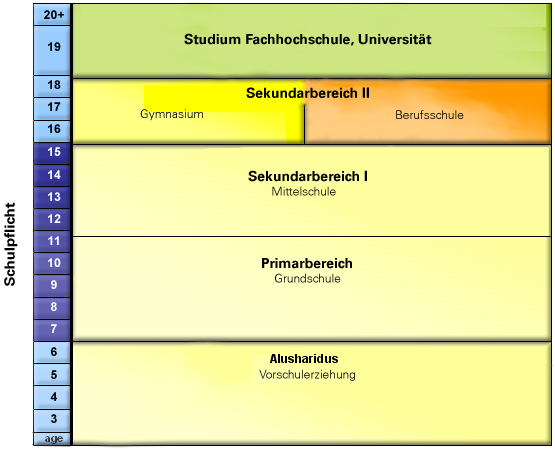 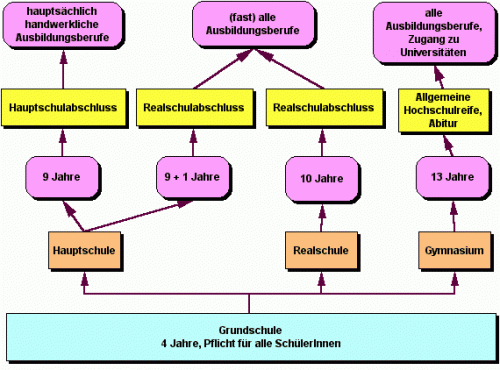 Приложение 2das Schulsystem  der Unterrichtdie Grundschule die Hauptschule die Realschuledas Gymnasium die Stufedie Primarstufe die Sekundarstufe I die Sekundarstufe II die Gesamtschuledas Probehalbjahr bestimmendas Abitur der Austausch schwer fallen leicht fallen erwartenbeobachten umfassenDie GrundschuleDie Schule beginnt mit der Grundschule: Die Grundschule umfasst die so genannte Primarstufe: die Klassenstufen eins bis vier. Danach folgt - je nach Bundesland - der Übergang in die Sekundarstufe einer weiterführenden allgemein bildenden Schule (die Hauptschule, die Realschule (Mittelschule), das Gymnasium, Gesamtschule) oder in die Orientierungsstufe. Der Eintritt in die Grundschule kann durch den Besuch eines Schulkindergartens verschoben werden. Behinderte Kinder, die in einer allgemeinen Schule nicht ausreichend gefördert werden könnten, treten in die Sonderschule ein. Für Kinder, die vom Schulbesuch zunächst zurückgestellt worden sind, gibt es vorbereitende Einrichtungen. Je nachdem, wo diese eingerichtet sind, werden sie Schulkindergärten, Förder- oder Vorschulklassen genannt. Die Lehrer an einer Grundschule sind speziell im Umgang mit Kindern geschult und unterrichten meist mehrere Fächer, damit die Kinder in festen Klassenverbänden mit wenigen Lehrerwechseln lernen können. Die Grundschule vermittelt grundlegende Kenntnisse und Fertigkeiten, wie Lesen, Schreiben und die Grundrechenarten, sowie Lern- und Arbeitsmethoden und soziale Verhaltensweisen, die für den weiteren Schulbesuch wichtig sind.  In der Regel gibt es für jede Schulklasse einen Klassenlehrer (Klassenlehrerprinzip), der diese Klasse die ganze Grundschulzeit hindurch begleitet und anfangs auch in der Mehrzahl der Fächer unterrichtet. Dieses wird damit begründet, dass es für Kinder im Grundschulalter wichtig ist, eine feste Bezugsperson zu haben. Kritik hieran wird häufig aus zwei Gründen geübt: Zum einen sind Grundschullehrer oftmals (in Nordrhein-Westfalen sind beispielsweise drei Unterrichtsfächer Pflicht) nur für zwei Unterrichtsfächer ausgebildet, wodurch ihnen in den übrigen Fächern sowohl Wissen als auch fachdidaktische Kenntnisse fehlen können. Zum anderen gibt es einen starken Zusammenhang zwischen den Unterrichtsmethoden des Lehrers und den Lernerfolgen der Schüler. Dass meistens über die ganze Grundschulzeit überwiegend eine Lehrerkraft unterrichtet, kann im Fall eines schlecht unterrichtenden Lehrers oder persönlicher Anpassungsschwierigkeiten von Lehrer und Schüler erhebliche negative Konsequenzen für einzelne oder auch mehrere Schüler haben. Das Fächerspektrum und die Nomenklatur in den jeweiligen Bundesländern ist differenziert. Mathematik, Deutsch und Sachunterrichtzählen zu den Hauptfächern.Die HauptschuleDie Hauptschule umfasst fünf oder sechs Klassen. Der erfolgreicher Abschluss der Hauptschule öffnet den Weg zu vielen Ausbildungsberufen in Handwerk und Industrie. Die Hauptschule bereitet den Jugendlichen vor auf Tätigkeiten als Geselle im Handwerk, Facharbeiter in der Industrie, auf Tätigkeiten in der Landwirtschaft sowie auf alle Arten von Tätigkeiten, für die eine Ausbildung nicht erforderlich ist. Die Mittelschule, heute Realschule, bereitet vor auf Tätigkeiten im Verwaltungsbereich, auf kaufmännische Berufe und auf Tätigkeiten im Angestelltenbereich. Die Gymnasien bereiten auf ein Studium an Universitäten und Hochschulen vor. Der Unterricht der Hauptschule zielt auf die Berufsreife der Schüler, er ist sehr stark praxisbezogen, handlungs- und methodenorientiert, ohne aber auf Wissenschaftsorientierungzu verzichten. Der Lehrplan entspricht grundsätzlich dem der anderen Schulformen. Ausnahme: Das Fach Arbeitslehre wird verstärkt unterrichtet und ist in einigen Bundesländern Hauptfach anstelle der ersten Fremdsprache (in der Regel Englisch). Neben der Vermittlung von schulfachlichen Inhalten soll den Jugendlichen insbesondere die Problematik der Berufsorientierung in ihrer inhaltlichen Spannbreite als lebenslanger Handlungs- und Entscheidungsprozess vermittelt werden. Im Mittelpunkt steht hierbei das Thema „Berufswahlvorbereitung“, das sich aufgrund seiner Komplexität nicht in die Fachstruktur nur eines Unterrichtsfaches einordnen lässt und daher in verschiedenen Fächern bearbeitet wird. Außerschulische berufsbezogene Erfahrungen sammeln die Schüler durch den Besuch regionaler Berufsmessen oder des Berufsinformationszentrums (BIZ) der Bundesagentur für Arbeit sowie durch Betriebserkundungen und mehrwöchige Betriebspraktika. In der Regel wird nach erfolgreichem Besuch der 9. Klasse der Hauptschulabschluss vergeben. Dieser berechtigt zum Beginn einer beruflichen Ausbildung im Rahmen des dualen Ausbildungssystems. Die RealschuleDie Realschule steht zwischen Hauptschule und höherer Schule. Sie umfasst in der Regel sechs Jahre von der 5. bis zur 10. Klasse und führt zu einem mittleren BildungsabschluAb der 7. Klasse besteht für die Schüler die Möglichkeit, im Rahmen des sogenannten Wahlpflichtunterrichts zwischen unterschiedlichen fachlichen Profilen zu wählen. In der Regel bieten die Profile eine naturwissenschaftlich-technische oder wirtschafts- bzw. gesellschaftskundliche Grundbildung an oder ermöglichen das Erlernen einer zweitenFremdsprache. Welche Richtungen oder Wahlmöglichkeiten angeboten werden, hängt vom jeweiligen Bundesland und gegebenenfalls auch von der einzelnen Schule selbst ab. Um der Forderung nach der Vergleichbarkeit von Abschlüssen Rechnung zu tragen, verlangen etliche Bundesländer inzwischen verpflichtend eine an den Bildungsstandards der Kultusministerkonferenz orientierte schriftliche Realschulabschlussprüfung, die allerdings in einigen Bundesländern am Ende der 10. Klasse der Gymnasien nicht erwartet wird. Ein Drittel der mittleren Bildungsabschlüsse wird im berufsbildenden System erworben. Hier liegen derzeit noch keine Bildungsstandards vor.Das GymnasiumDas neunjährige Gymnasium (5. bis 13 Schuljahrgang) ist die traditionelle höhere Schule in Deutschland. In vielen Bundesländern gibt es Gymnasium mit reformierter Oberstufe (11. bis 13. Schuljahr). In diesen Jahren sollen sich die Schüler hauptsächlich mit den Fächern beschäftigen, die sie besonders interessieren. Damit soll ihnen der Übergang zur Hochschule erleichtert werden. Das Abschlusszeugnis der Gymnasien, das Reifezeugnis oder Abitur, berechtigt zum Studium an wissenschaftlichen Hochschulen. Die Schüler eines Gymnasiums werden als Gymnasiasten bezeichnet. Sie beginnen ihre Schullaufbahn im Alter von etwa zehn bzw. zwölf Jahren, je nachdem, ob die Grundschule in dem betroffenen Bundesland vier oder sechs Jahre lang dauert. Meistens entscheidet eineEmpfehlung der Grundschullehrer über die Art der weiterführenden Schule, allerdings existieren in den Bundesländern verschiedene Ausnahmen von dieser Regel. In einigen Bundesländern können Eltern eine zusätzliche Prüfung ihres Kindes verlangen, in anderen sind die Empfehlungen nicht bindend und Eltern können sich darüber hinwegsetzen. Klassischerweise dauerte die Schullaufbahn eines Gymnasiasten seit der preußischen Schulreform des 19. Jahrhunderts neun Jahre. Den erfolgreichen Abschluss bildet der höchste deutsche Schulabschluss, die allgemeine Hochschulreife, auch kurz als Abitur bezeichnet. Unter der Voraussetzung, dass die Zulassungsbedingungen zur Abiturprüfung erfüllt werden, ist die Teilnahme an der jährlich angebotenen Prüfung möglich. Da die Schulpflicht mit dem Ende des Unterrichts formal erfüllt wurde, ist die Abiturprüfung selber für die Schüler nicht verpflichtend, sondern die Teilnahme ist freiwillig und bedarf der vorherigen Anmeldung. Neben den öffentlich finanzierten Gymnasien gibt es auch kirchlich oder privat getragene Gymnasien, die zum Teil Schulgeld verlangen. Kinder von Akademikern haben in Deutschland bei gleicher Kompetenz und Intelligenz eine dreieinhalbmal höhere Chance, auf das Gymnasium zu kommen, wie Kinder von Facharbeitern.Im Allgemeinen gibt es an deutschen Gymnasien – wie an den meisten deutschen Schulen – keine Schuluniform. Zwar bieten viele Schulen Kleidung mit dem Schulnamen und –wappen an, allerdings ist das Tragen freiwillig. Früher hingegen war das Tragen einer kennzeichnenden Schulmütze unter Gymnasiasten üblich. Deren Farbe variierten zwischen den Gymnasien und Klassenstufen. Nach der Machtergreifung der Nazis wurden diese Mützen aus politischen Gründen verboten, teilweise sogar in der Öffentlichkeit verbrannt.).Приложение 4Игра „Memory“1.2. 3. Приложение 5Schulsystem in Deutschland und in Russland (Школьная система в Германии и России)In Deutschland müssen alle Kinder ab 6 Jahren in die Schule gehen, und zwar mindestens neun Jahren lang. Vier Jahren gehen alle in die Grundschule. Nach der Grundschule, im Alter von zehn Jahren, wechseln sie entweder in eine Hauptschule, in eine Realschule, in ein Gymnasium oder in eine Gesamtschule, die alle drei Schularten unter einem Dach hat. Nach Abschluss der Hauptschule können die Schüler mit einer Berufsausbildung anfangen. Nach dem Realschulabschluss kann man in kaufmännische Berufe, zur Bank oder in die Verwaltung gehen. Für gute Schüler an der Hauptschule oder Realschule gibt es immer die Möglichkeit, den höheren Bildungsabschluss zu bekommen. Wer studieren will, muss das Gymnasium oder den gymnasialen Zweige an einer Gesamtschule mit der Reifeprüfung beendet haben. Es gibt Gymnasien mit verschiedenen Zweigen, z.B. neusprachliche, mathematisch-naturwissenschaftliche, klassische Gymnasien. Es gibt keine Aufnahmeprüfungen für die Hochschulen oder Universitäten. Im Prinzip kann man jedes Fach an einer Hochschule oder Universität studieren. In den Bundesländern gibt es Schulferien zu verschiedenen Zeiten. Die Sommerferien dauern etwa 6 Wochen.In Russland beginnt die Schule immer am 1. September. Dieser Tag wird der Tag des Wissens genannt. Die Schule in Russland ist in 3 Stufen aufgeteilt: Unterstufe oder die Grundschule, Mittelschule und die Oberschule. Nach der 11. Klasse muss man an der Schule das Abitur machen, um studieren zu dürfen. In Russland werden die Kinder mit 6 oder 7 Jahren eingeschult. Darum dauert die Grundschule für sie 3 oder 4 Jahre. Sie befindet sich mit der Mittelschule unter einem Dach. Die Schüler haben ihre Klassenlehrerin, die fast den ganzen Unterricht erteilt. Mit 10 Jahren kommen die Schüler in die 5. Klasse. In der Mittelstufe bleiben sie bis zur 9. Klasse. Nach der 9. Klasse legen alle Schüler die Prüfungen ab und erhalten mittlere Schulreife. In Russland sind also 9 Schuljahre Pflicht. Dann kommt die Entscheidung, ob man in der Schule weiterlernen und das Abitur machen will. Man kann auch ins Berufsleben einsteigen und seine Bildung in einer Berufs- oder Fachschule fortsetzen. Die Schüler haben Sommer-, Herbst-, Winter- und Frühlingsferien. Die Sommerferien, die 3 Monate dauern, sind die längsten. Früher gab es nur wenige Schultypen, z.B. die Schule mit erweitertem Fremdsprachenunterricht. Heutzutage gibt es Gymnasien und Lyzeen. Es gibt auch private Schulen. Der Schulbesuch ist kostenlos. Private Schulen erheben Schulgebühr. Viele Familien legen wert darauf, dass ihre Kinder eine Schule mit möglichst gutem Ruf besuchen und gute Bildung bekommen.Ich lerne in der Schule Nr. 605 mit erweitertem Deutschunterricht. Unsere Schule kann man eine traditionsreiche Schule nennen, weil in der Schule viele Traditionen gepflegt werden. Solche Veranstaltungen, wie der Schulbeginn am ersten September, der Lehrertag, der Geburtstag unserer Schule, das Neujahr, der Tag des Blokadenendes der Stadt, der Frauentag am 8. März, der Tag des Sieges über den Faschismus am 9. Mai werden alljährlich gefeiert. Der Geburtstag der Schule ist bei uns immer groß geschrieben. Das ist das größte Schulfest, das am 29. Oktober gefeiert wird. Alle Klassen nehmen daran teil. Das Kulturprogramm wird nach einem Drehbuch durchgeführt. Das feierliche Konzert findet in der Aula statt. Nachher wird eine Disko veranstaltet, in den Klassenräumen gibt es Teerunde. Der Geburtstag ist ein wunderschönes Erlebnis für uns, das wir wohl nie vergessen.  Ich mag unsere Schule und bin froh, dass ich hier lerne.Приложение 6Итоговый тест на усвоение пройденного материала по теме «Das Schulsystem in Deutschlsnd»Wieviel Stufen hat das Schulsystem in Deutschland?1234Wie heißt die erste Stufe?Die PrimarstufeDie Sekundarstufe IDie Sekundarstufe IIDie Sekundarstufe IIIWohin kommen die Schüler mit 6 Jahren?In die RealschuleIn die HauptschuleIn die HochschuleIn die GrundschuleWie lange lernt man in der Grundschule?Ein Jahr langZwei Jahr langDrei Jahr langVier Jahr langWann ist die Grundschule zu Ende?In der dritten KlasseIn der vierten KlasseIn der fünften KlasseIn der ersten KlasseMit wieviel Jahren kommen die Schüler in die 5. Klasse?Mit 10Mit 11Mit 9Mit 8Welche Klassen umfasst die Hauptschule?5 bis 105 bis 115 bis 125 bis 13Welche Klassen umfasst das Gymnasium?5 bis 105 bis 115 bis 125 bis 13Womit beginnen die Realschule und das Gymnasium?Mit ArbeitslehreMit dem PflichtunterrichtMit der OrientierungsstufeMit Wahlpflichtkursen Wie heißt die Schule, die alle Schultypen vereingt?Die HauptschuleDie RealschuleDas GymnasiumDie GesamtschuleПриложение 7Схема общего коллажа 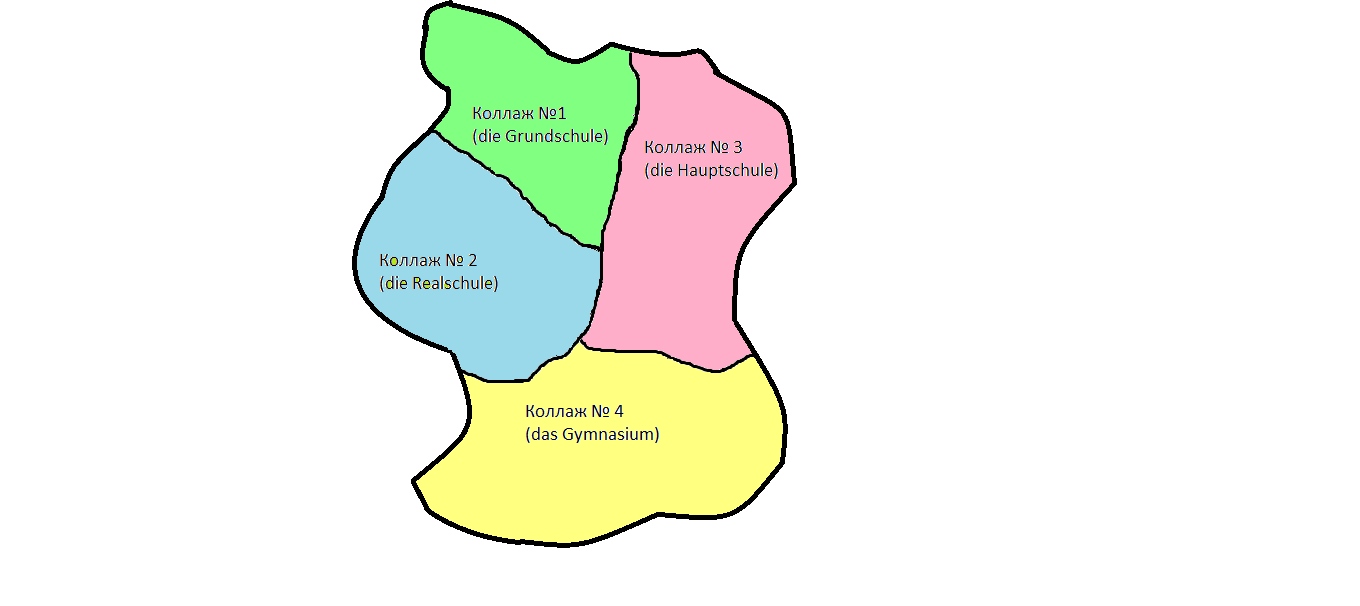 das Schulsystem  экзаменDer UnterrichtDas Gymnasiumначальная школашкольнаясистемаступеньbestimmenопределятьDie StufeохватыватьгимназияumfassenзанятиеDie GrundschuleDas Abiturначальная школаDie Grundschule